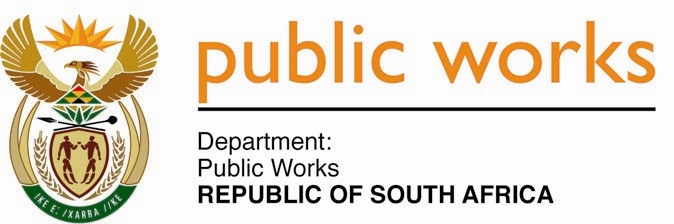 MINISTRYPUBLIC WORKS AND INFRASTRUCTUREREPUBLIC OF SOUTH AFRICA Department of Public Works l Central Government Offices l 256 Madiba Street l Pretoria l Contact: +27 (0)12 406 1627 l Fax: +27 (0)12 323 7573Private Bag X9155 l CAPE TOWN, 8001 l RSA 4th Floor Parliament Building l 120 Plein Street l CAPE TOWN l Tel: +27 21 402 2219 Fax: +27 21 462 4592 www.publicworks.gov.za NATIONAL ASSEMBLYWRITTEN REPLYQUESTION NUMBER:					        		1106 [NW1220E]INTERNAL QUESTION PAPER NO.:					11 of 2023DATE OF PUBLICATION:					        		24 MARCH 2023DATE OF REPLY:						            	17 JULY 20231106.	Mr S S Zondo (IFP) asked the Minister of Public Works and Infrastructure:Whether, following reports of damaged and dilapidated hospitals, his department, jointly with the Department of Health, has any plans for the refurbishment and/or remodeling of key hospitals; if not, why not; if so, what are the relevant details? 										         NW1220EREPLY:The Minister of Public Works and InfrastructureWith regard to plans for refurbishment and/or modeling of damaged and dilapidated hospitals, the matter can be best dealt with by our sister Department of Infrastructure Development, as it is not within the purview of the Department of Public Works and Infrastructure.  Therefore, the question should be referred to the relevant MEC, accordingly.